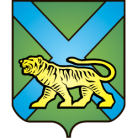 ТЕРРИТОРИАЛЬНАЯ ИЗБИРАТЕЛЬНАЯ КОМИССИЯ
ГОРОДА УССУРИЙСКАРЕШЕНИЕг. Уссурийск
Об утверждении численного составачленов участковых избирательных комиссий с правом решающего голоса участковдля голосования №№ 2880 - 2887	Рассмотрев поступившие в территориальную избирательную комиссию города Уссурийска предложения по кандидатурам для назначения членами участковых избирательных комиссий участков для  голосования,  образованных на основании решений территориальной избирательной комиссии города Уссурийска от 25 марта 2020 года № 256/1681 «Об образовании участков для голосования  в местах временного пребывания участников  голосования при подготовке и проведении общероссийского голосования по вопросу одобрения изменений в Конституцию Российской Федерации», от 25 марта 2020 года              № 256/1682 «Об образовании участков для голосования  на территориях воинских частей, расположенных в обособленных, удаленных от   населенных пунктов местностях, при подготовке и проведении общероссийского голосования по вопросу одобрения изменений в Конституцию Российской Федерации», территориальная избирательная комиссия города УссурийскаРЕШИЛА:Утвердить следующий численный состав членов участковых избирательных комиссий с правом решающего голоса (далее – УИК) участков для голосования №№ 2880 - 2887:Разместить настоящее решение на официальном сайте администрации Уссурийского городского округа в разделе «Территориальная избирательная комиссия города Уссурийска» в информационно-телекоммуникационной сети «Интернет».Председатель комиссии                 	                                            О.М. МихайловаСекретарь комиссии                                                                                Н.М. Божко26 марта 2020 года                      № 257/1700№ п\п№ участка для голосования Адрес месторасположенияКоличество членов УИК2880Приморский край, г. Уссурийск, ул. Пролетарская, 50, КГБУЗ «Уссурийская центральная городская больница, СП «Городская больница»52881Приморский край, г. Уссурийск, ул. Энгельса, 63, ФКУ «Следственный изолятор № 2 ГУФСИН России по Приморскому краю»52882Приморский край, г. Уссурийск, ул. Механизаторов, 46, ФКУ «Следственный изолятор № 3 ГУФСИН России по Приморскому краю»52883Приморский край, г. Уссурийск, пер. Тихий, 4а, в/ч 7128962884Приморский край, г. Уссурийск, ул. Карбышева, 7, ФГКУ «439 Военный госпиталь» Министерства обороны Российской Федерации42885Приморский край, г. Уссурийск, ул. Жуковского, д. 12 Б, в/ч 3925542886Приморский край, г. Уссурийск, ул. Ленинградская, д. 51 В, в/ч 2477672887Приморский край, г. Уссурийск, ул. Новоселова, д.15, в/ч 11388               4